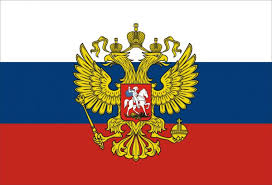 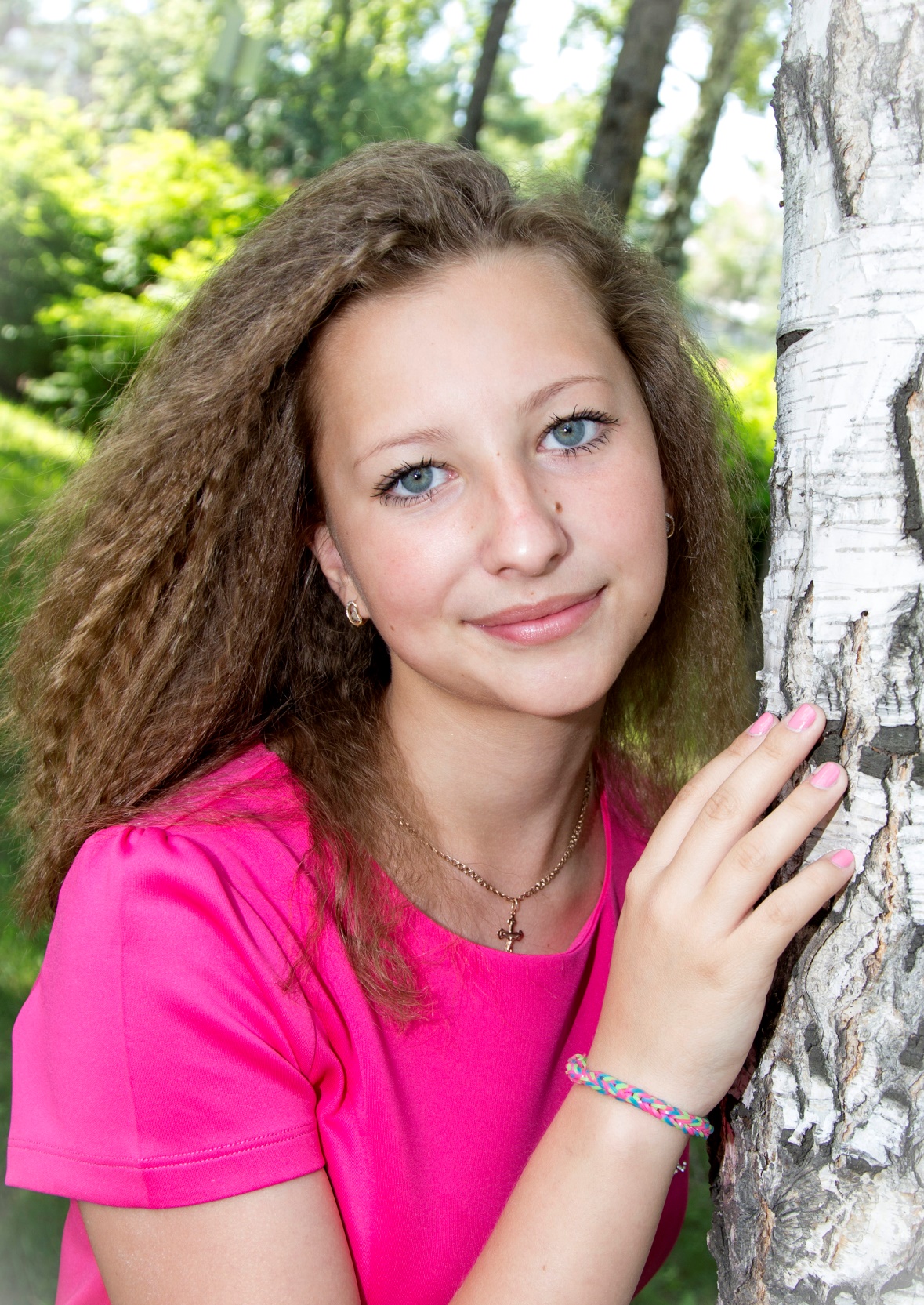 Проблема: Малая информированность обучающихся и учителей школы; Отсутствие централизованного школьного самоуправления; Нет сплоченного творческого коллектива актива школы.Цель:  Создание телевизионных программ как универсального способа освоения действительности и получения знаний, развития творческих и исследовательских способностей учащихся, активизации личностной позиции учащегося в образовательном процессе.Задачи: 1. Практическое приобретение учащимися навыков работы над созданием телевизионных проектов, как универсального способа освоения действительности и получения знаний.2. Развитие творческих и исследовательских способностей учащихся, активизация личностной позиции учащегося в образовательном процессе.3. Трансляция основных школьных мероприятий.4. Выявление способных, творческих детей, для их последующей профессиональной ориентации.5. Формирование социально-информационной культуры учащихся.6. Активизация творчества школьников в области тележурналистики.7. Содействие их гражданскому, профессиональному росту и успешной самореализации8. Привлечение внимания государственных, общественных и коммерческих структур к проблемам развития детского экранного творчества, к нуждам детских организаций.           Содержание                                                                                                                                                                        Проект "Школьное телевидение" должен выполнить роль единого сквозного школьного проекта, в котором, в том или ином качестве, принимают участие все школьники. Эти обстоятельства следует учитывать при верстке программ школьного телевидения. Иными словами, программный продукт школьного ТВ, по моему представлению, должен быть неразрывно связан с системой воспитательной работы школы и затрагивать все сферы деятельности школьников. Различные рублики в той или иной мере отражают интеллектуальную, познавательную, историческую и социальную  сторону жизни школы. Методы – опрос, интервью, круглый стол, театральные миниатюры, прямая трансляция, исследования, историческая справка и т. д.Программы:«Школьные новости», (освещение мероприятий, конкурсов, социально-значимых акций);«Минута славы», (творчество школьников);«Совенок», (передачи для самых маленьких,  «Ералаш» собственного производства);«Прямой эфир»,  (школьные публицистические диспуты); «Мастер-класс», (трансляция опыта работы профессионала);«Страничка из истории», (историческая справка);«Твоя профессиональная карьера», (знакомство с профессиями);«Помощь психолога», (консультация психолога);«Клуб путешественников», (кинорепортажи туристов);«Экологический вестник», (полезная информация) 